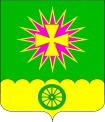 АДМИНИСТРАЦИЯ Нововеличковского сельского поселения Динского района постановлеНИЕот 01.11.2023							              № 359станица НововеличковскаяОб утверждении состава комиссии по проведению конкурса на право размещения нестационарных торговых объектов на территории Нововеличковского сельского поселения Динского районаВ целях обеспечения исполнения постановления администрации Нововеличковского сельского поселения Динского района от 03.02.2021               № 18 «О размещении нестационарных торговых объектов на территории Нововеличковского сельского поселения Динского района», в связи с организационно - кадровыми изменениями, руководствуясь Уставом Нововеличковского сельского поселения Динского района,                                           п о с т а н о в л я ю:1. Утвердить прилагаемый состав конкурсной комиссии по предоставлению права на размещение нестационарных торговых объектов на территории Нововеличковского сельского поселения Динского района. 2. Отделу по общим и правовым вопросам администрации Нововеличковского сельского поселения (Калитка) разместить настоящее постановление на официальном сайте администрации Нововеличковского сельского поселения Динского района www.novovelichkovskaya.ru.3. Постановление администрации Нововеличковского сельского поселения Динского района от 22.08.2022 № 233 «Об утверждении состава комиссии по проведению конкурса на право размещения нестационарных торговых объектов на территории Нововеличковского сельского поселения Динского района», признать утратившим силу.4. Контроль за выполнением настоящего постановления возложить на заместителя главы администрации Нововеличковского сельского поселения И.Л.Кочеткова.5. Настоящее постановление вступает в силу со дня его подписания. Глава Нововеличковского сельского поселения							                Г.М.Кова   			     ПРИЛОЖЕНИЕ    УТВЕРЖДЕНО         						  постановлением администрации                                                       Нововеличковского сельского                                                     поселения  Динского района                                                            от 01.11.2023 г. № 359Состав комиссии по проведению конкурса на право размещения нестационарных торговых объектов на территории Нововеличковского сельского поселения Динского района Исполняющий обязанности начальника отдела ЖКХ, малого и среднего бизнеса, информатизации и связи						        О.П.Королева1Кова Галина Михайловнаглава Нововеличковского сельского поселения, председатель комиссии2Кочетков Игорь Леонидовичзаместитель главы администрации Нововеличковского сельского поселения, заместитель председателя3Моренченко Любовь Сергеевнаспециалист отдела ЖКХ, малого и среднего бизнеса, информатизации и связи администрации Нововеличковского сельского, секретарь комиссииЧлены комиссии:Члены комиссии:Члены комиссии:4Журиков Станислав Александровичпредседатель Совета Нововеличковского сельского поселения Динского района5Кучмий Алексей Георгиевич председатель координационного Совета по развития малого и среднего предпринимательства6Марук Олеся Георгиевнаначальник отдела ЖКХ, малого и среднего бизнеса, информатизации и связи администрации Нововеличковского сельского поселения7Вуймина Надежда Николаевнаначальник отдела финансов и муниципальных закупок администрации Нововеличковского сельского поселения8Шевцова Елена Сергеевнаспециалист отдела по общим и правовым вопросам администрации Нововеличковского сельского поселения9Асеева Татьяна Леонидовнадепутат Совета Нововеличковского сельского поселения Динского района10Голощапов Сергей Александровичиндивидуальный предприниматель11Манукало Татьяна Николаевнаначальник управления промышленности, потребительской сферы, малого и среднего бизнеса администрации муниципального образования Динской район (по согласованию);12Кириченко Сергей ИвановичУполномоченный по защите прав потребителей в Краснодарском крае по Динскому району (по согласованию)13Сараев Владимир АлександровичПредседатель Союза «Торгово-промышленной палаты Динского района Краснодарского края» (по согласованию)